TERMO DE COMPROMISSO DE BOLSISTA DOPROJETO/PROGRAMA DE EXTENSÃO UNIVERSITÁRIA– PIBEC/PROCEA - UNIR/2018A Fundação Universidade Federal de Rondônia, doravante denominada UNIR, de acordo com a Portaria 714/GR de 20/10/2009, neste ato representado pelo Pró-Reitor de Cultura, Extensão e Assuntos Estudantis, Prof. Ms. Rubens Vaz Cavalcante, e o(a) discente ......................................................................, matriculado(a) no curso de ........................................................................., no .......... período, Campus de .................................., regularmente matriculado(a) nesta Instituição sob número nº ............................, portador de Cédula de Identidade n.º......................................... , SSP/RO, inscrito(a) no CPF/MF sob n.º ..................................................   , doravante denominado(a) BOLSISTA, celebram entre si o presente Termo de Compromisso de Bolsa do Programa Institucional de Bolsa de Extensão e Cultura (PIBEC/PROCEA – UNIR 2018), para atuar no Programa/Projeto intitulado “CLUBE DE CIÊNCIAS MARIE CURIE”, coordenado por  Patrícia M. Viana de Almeida, lotado(a) no Departamento de Física, campus de Ji-Paraná, convencionando entre si  as cláusulas e condições seguintes:CLÁUSULA PRIMEIRA – O Programa Institucional de Bolsa de Extensão e Cultura (PIBEC/PROCEA – UNIR 2018) é um instrumento que abrange Programas e Projetos de Extensão Universitária, com ênfase na inclusão social nas suas mais diversas dimensões, visando aprofundar ações políticas que venham fortalecer a institucionalização da Extensão no âmbito das instituições Federais de Ensino Superior. CLÁUSULA SEGUNDA – Os objetivos do Programa Institucional de Bolsa de Extensão e Cultura (PIBEC/PROCEA – UNIR 2018):a) Apoiar as Instituições Federais e Estaduais de Ensino Superior no desenvolvimento de programas e projetos de extensão, conforme o enquadramento da instituição, que contribuam para a implementação de políticas públicas; b) Potencializar e ampliar os patamares de qualidade das ações propostas, projetando a natureza das mesmas e a missão das instituições de ensino superior públicas; c) Estimular o desenvolvimento social e o espírito crítico dos estudantes, bem como a atuação profissional pautada na cidadania e na função social da educação superior; d) Contribuir para a melhoria da qualidade de educação brasileira por meio do contato direto dos estudantes com realidades concretas e da troca de saberes acadêmicos e populares.CLÁUSULA TERCEIRA – O(A) bolsista desenvolverá suas atividades comprometendo-se à: a) participar das atividades de extensão, ensino e pesquisa previstas no projeto ou programa;b) manter os indicadores satisfatórios de desempenho acadêmico definidos pela instituição;c) apresentar trabalhos relativos ao projeto ou programa em eventos científicos, previamente definidos;d) fazer referência à sua condição de bolsista nas publicações e trabalhos apresentados; eCLÁUSULA QUARTA – O(A) Coordenador do Programa/Projeto compromete-se à: a) Acompanhar o desenvolvimento das atividades dos bolsistas de extensão ou dos bolsistas de cultura.b) Encaminhar documentação para o cadastro/rescisão de bolsistas de extensão ou dos bolsistas de cultura.c) Manter a PROCEA atualizada sobre o desenvolvimento das atividades dos bolsistas, bem como sobre qualquer alteração na sua vida acadêmica.d) Encaminhar, a PROCEA, via Memorando, Controle de Frequência do Bolsista até o 3º dia útil do mês subsequente ao desenvolvimento das atividades. Em hipótese alguma será aceito o preenchimento digitado deste documento nos campos data, horário, súmula das atividades desenvolvidas e assinatura. O Coordenador deverá carimbar o Controle de Frequência, razão pela qual é recomendado, caso não possua, confecção de carimbo. No caso dos Coordenadores lotados em campus do interior, com vistas a garantir a celeridade dos procedimentos, será aceito como comprovação, para fins de solicitação de pagamento, o envio de Memorando e Controle de Frequência digitalizados ao e-mail pibec@unir.br, não excluindo a responsabilidade de o Coordenador enviar à PROCEA os documentos originais. e) Encaminhar relatório de avaliação das atividades desenvolvidas pelo bolsista de extensão ou pelo bolsista de cultura, sempre quando solicitado.f) Manter-se informado sobre as orientações da Pró-Reitoria de Cultura, Extensão e Assuntos Estudantis relativas ao cumprimento das atividades desenvolvidas como Bolsista por meio de consulta periódica ao site da Pró-Reitoria de Cultura, Extensão e Assuntos Estudantis (www.procea.unir.br).g) Manter atualizado cadastro junto à Pró-Reitoria de Cultura, Extensão e Assuntos Estudantis. CLÁUSULA QUINTA – O desligamento do(a) bolsista do Programa  Institucional de Bolsa de Extensão e Cultura (PIBEC/PROCEA – UNIR  ocorrerá nos seguintes casos:a) Automaticamente, ao término do compromisso; b) Em decorrência da conclusão do curso de graduação; c) Em decorrência de abandono do curso; d) Em decorrência de trancamento geral de matrícula;e) “Ex-oficio” no interesse da Unir, inclusive se confrontada a falta de aproveitamento de estudos;f) A pedido do (a) bolsista;g) A pedido, justificado, apresentado pelo(a) Coordenador(a) do Projeto/Programa a qual o Bolsista está vinculado(a);h) prática de atos não condizentes com o ambiente universitário, nos termos da disciplina própria da instituição, garantida a ampla defesa e o contraditório.i) Em decorrência do constatado descumprimento de qualquer uma das cláusulas assumidas na oportunidade da assinatura do Termo de Compromisso.CLÁUSULA SEXTA - Em caso de abandono, trancamento, jubilamento ou conclusão do curso, ausências, frequencia parcial, necessidade de substituição do bolsista, suspensão ou desligamento da bolsa, o Coordenador deverá comunicar imediatamente à Pró-Reitoria de Cultura, Extensão e Assuntos Estudantis e firmar, em conjunto com o Bolsista Termo de Rescisão de Bolsa de Extensão, conforme modelo desta Pró-Reitoria de Cultura, Extensão e Asssuntos Estudantis. CLÁUSULA SÉTIMA- A participação do aluno no Programa Institucional de Bolsa de Extensão e Cultura(PIBEC/PROCEA – UNIR 2018) constitui uma atividade acadêmica formativa, sem vinculo empregatício, nos termos da Lei Federal n° 11.788, de 25 de setembro de 2008.CLÁUSULA OITAVA – A UNIR deverá a providenciar, em favor do(a) bolsista, seguro de acidentes pessoais, durante o período de atividades, de acordo com a Lei nº. 6.494/77 e Decreto nº. 87.497/82.CLÁUSULA NONA – A UNIR, através da PROCEA, concederá ao/a bolsista do Programa Institucional de Bolsa de Extensão e Cultura (PIBEC/PROCEA – UNIR 2018), de acordo com o Edital n° 03/2015-PROCEA,  Bolsa de Extensão/Cultura. CLÁUSULA DÉCIMA – O pagamento da Bolsa de Extensão/Cultura, no valor de R$ 400,00 (quatrocentos reais), será efetuado através de créditos em conta corrente em nome do Bolsista.CLAÚSULA DÉCIMA PRIMEIRA – O pagamento da Bolsa de Extensão/Cultura será solicitado, a partir do primeiro dia útil de cada mês, a Pró-Reitoria de Planejamento, considerando a comprovação das atividades desenvolvidas pelo bolsista no mês anterior.CLAUSULA DÉCIMA SEGUNDA – Caso haja pagamento indevido, o(a) bolsista deverá devolver integralmente o valor, em conta bancária específica da UNIR, de acordo orientação fornecida pela Pró-Reitoria de Cultura, Extensão e Assuntos Estudantis.CLÁUSULA DÉCIMA TERCEIRA – O período deste Termo de Compromisso do(a) bolsista terá vigência de 12 meses a contar de 01 de fevereiro de 2019 a 31 de janeiro de 2020.CLÁUSULA DÉCIMA QUARTA – A assinatura do presente Termo de Compromisso de Bolsa de Extensão/Cultura do Programa Institucional de Bolsa de Extensão e Cultura (PIBEC/PROCEA – UNIR 2015) , pelos signatários  implica conhecimento e aceitação das normas institucionais e da legislação vigente que versam sobre extensão universitária, em especial do Decreto n.º 7.716, de 30 de dezembro de 2010 e do RETIFICAÇÃO Nº 03/2018 - Referente ao Edital nº 03/2018/PROCEA do dia 11 de outubro de 2018. DISPOSIÇÕES FINAISa) O uso do numerário recebido a título de bolsa, definida no primeiro parágrafo do presente termo de concessão é de uso livre e exclusivo do bolsista, sendo vedada sua administração ou utilização por parte do(a) Coordenador(a) do Programa/Projeto a que se vincula.b) O/A Coordenador(a) do Programa/Projeto não poderá repassar a outro(a) a orientação de seu(s) bolsista (s), devendo comunicar a situação à Pró-Reitoria de Cultura, Extensão e Assuntos Estudantis.c) O valor numerário recebido a título de bolsa é pessoal e instransferível, sendo vedada a divisão da mensalidade de uma bolsa entre dois ou mais alunos(as).d) A Pró-Reitoria de Cultura, Extensão e Assuntos Estudantis poderá suspender ou cancelar a concessão da bolsa nos casos de não cumprimento deste Termo.e) Os casos excepcionais de cumprimento dos itens dispostos no presente Termo serão julgados pela Pró-Reitoria de Cultura, Extensão e Assuntos Estudantis.E assim, por considerarem-se justas e compromissadas, assinam as partes o presente termo de compromisso do(a)  bolsista do  Programa Institucional de Bolsa de Extensão e Cultura (PIBEC/PROCEA – UNIR 2018), em 03 (vias) vias de igual teor.Porto Velho, ..... de ...........................................  de 2018 .Nome do BolsistaBolsista_____________________________________________Patrícia M. V. de AlmeidaCoordenadora do Programa/Projeto:“CLUBE DE CIÊNCIAS MARIE CURIE” PIBEC/PROCEA – UNIR 2018Prof. Ms. Rubens Vaz Cavalcante Pró-Reitor de Cultura, Extensão e Assuntos Estudantis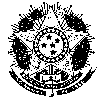 MINISTÉRIO DA EDUCAÇÃOFUNDAÇÃO UNIVERSIDADE FEDERAL DE RONDÔNIA - UNIRPRÓ-REITORIA DE CULTURA, EXTENSÃO E ASSUNTOS ESTUDANTIS – PROCEACOORDENAÇÃO DE EXTENSÃO – CETERMO DE COMPROMISSO DO(A) COORDENADOR(A)	Declaro conhecer e concordar com os termos do EDITAL PROCEA Nº 03/2018 - PIBEC e assumo o compromisso de:a) orientar e acompanhar o Aluno/Bolsista nas distintas fases do trabalho, incluindo a elaboração dos relatórios e a apresentação dos resultados em evento institucional;b) enviar à PROCEA a frequência mensal do Aluno/Bolsista, até o dia 28 de cada mês;c) apresentar relatório parcial ou final da ação de extensão e cultura dentro do ano de execução das atividades.Local:_____________________,                 de                de  2018._____________________________________________Patrícia M. V. de AlmeidaCoordenador(a)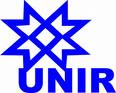 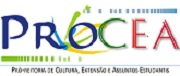 MINISTÉRIO DA EDUCAÇÃO  FUNDAÇÃO UNIVERSIDADE FEDERAL DE RONDÔNIAPRÓ-REITORIA DE CULTURA, EXTENSÃO E ASSUNTOS ESTUDANTIS